Temario Cuartos Básicos – Ciencias Naturales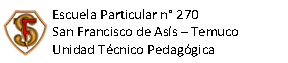 Temario Cuartos Básicos – Ciencias NaturalesContenidos a considerarSugerencias de estudioSugerencias de estudioSistema óseoConducción, elaboración y control de la información nerviosa.EcosistemasInteracciones alimentariasEstados de la MateriaMedicionesCaracterísticas y efectos de las fuerzasGeosfera, placas, capas y volcanes. Texto del Estudiante (pp. 31, 48, 78-93, 126, 143, 167-170, 181, 211-233)Fichas de actividadesContenido del CuadernoRevisión de pruebas aplicadas durante el año académico. Texto del Estudiante (pp. 31, 48, 78-93, 126, 143, 167-170, 181, 211-233)Fichas de actividadesContenido del CuadernoRevisión de pruebas aplicadas durante el año académico. Tipos de preguntasTipos de preguntasNúmero de Preguntas Selección múltipleSelección múltiple35Contenidos a considerarSugerencias de estudioSugerencias de estudioSistema óseoConducción, elaboración y control de la información nerviosa.EcosistemasInteracciones alimentariasEstados de la MateriaMedicionesCaracterísticas y efectos de las fuerzasGeosfera, placas, capas y volcanes. Texto del Estudiante (pp. 31, 48, 78-93, 126, 143, 167-170, 181, 211-233)Fichas de actividadesContenido del CuadernoRevisión de pruebas aplicadas durante el año académico. Texto del Estudiante (pp. 31, 48, 78-93, 126, 143, 167-170, 181, 211-233)Fichas de actividadesContenido del CuadernoRevisión de pruebas aplicadas durante el año académico. Tipos de preguntasTipos de preguntasNúmero de Preguntas Selección múltipleSelección múltiple35